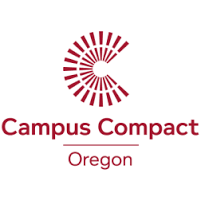 Campus Compact of OregonConnect2Complete AmeriCorps Member Position DescriptionPosition Title: 		Equitable Pathways SpecialistHost Site: 	Chemeketa Community College CAMPLocation: 	Salem, ORHours of Service: 	9am-5pm M-F with some evening and weekend hours (At least 1,700 hours over the 10.5 month term of service)Position Duration: 	September 2019-July 2019Years of Project: 	4th yearSummary of Position: The primary function of the Equitable Pathways Specialist will be to engage students in academic and social interventions through the roles of mentor and project coordinator to increase student engagement and on-time progress towards a degree. The person in this position will assist the CAMP (College Assistance Migrant Program) program in providing student support and intervention strategies to current and prospective program participants.Responsibilities and Related Tasks:Assist in promoting activities and practices at the college that help students choose an academic pathway, find the support to stay on that path, and efficiently move towards a degree or credentialAssist in providing College Assistance Migrant Program (CAMP) information to high school students, parents, and high school liaisonsAssist students in entering the Path by providing assistance with onboarding steps to prospective studentsCreate collaborative relationships between stakeholders, Chemeketa CC, farm worker organizations, and CAMP programRefer students to resources for barriers that prevent them in engaging with scoolAdminister program assessmentFamiliarize and refer students to resources on campus and elsewhereCreate at least 2 service opportunities for students and volunteers Promote program impacts to internal and external stakeholders Engage in personal reflection Campus Compact of Oregon AmeriCorps Member Responsibilities:Attend all Campus Compact of Oregon required trainings and events, including orientation, monthly webinars, in-service trainings, graduation, regional cohort meetings and othersComplete and submit all Campus Compact of Oregon required progress reports, timesheets, and other paperworkRequired Qualifications:18 years and olderAA or BA/BS degree preferred Ability to work well with people of diverse backgroundsStrong organization, and written and oral communication skills Basic office computer skills, including word processing Strong initiative; self-starter Ability to creatively problem solve Enthusiasm for helping others succeed Willing to accept and/or ask for feedback and assistanceAbility to problem solve in a continually changing operationWillingness to engage in conversations about racial justice, equity, and racismSpanish speakerValid driver’s license and access to personal vehiclePreferred Qualifications:Academic knowledge of critical theory and race relations in the United States Program management (marketing, event planning, training, volunteer management) experienceExperience in giving group presentationsExperience applying an equity lens BenefitsLiving stipend of $14,000 (distributed bimonthly over 10.5 months) Education Award of $6,095.00 upon successful completion of serviceLoan forbearance or interest accrual on qualified student loansBasic health care plan (if not eligible for OHP or alternate insurance)Training and professional development opportunitiesAccess to an extensive network of AmeriCorps Alums